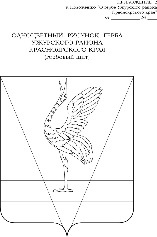 АДМИНИСТРАЦИЯ УЖУРСКОГО РАЙОНАКРАСНОЯРСКОГО КРАЯПОСТАНОВЛЕНИЕ17.02.2022 г.                                      г. Ужур                                                 № 121О внесении изменений в постановление администрации Ужурского района от 11.06.2015 г. № 381 «Об утверждении порядков о предоставлении субсидий субъектам малого и среднего предпринимательства, осуществляющих деятельность на территории Ужурского района»В соответствии со статьей 179 Бюджетного кодекса Российской Федерации, статьей 7 Устава Ужурского района Красноярского края, ПОСТАНОВЛЯЮ:1. Приложение № 2 к постановлению администрации Ужурского района от 11.06.2015 № 381 «Об утверждении порядков о предоставлении субсидий субъектам малого и среднего предпринимательства, осуществляющих деятельность на территории Ужурского района» читать в новой редакции согласно приложению.2. Контроль за выполнением постановления возложить на начальника отдела экономики и прогнозирования администрации района Костяеву Т.В.3. Постановление вступает в силу в день, следующий за днем его официального опубликования в специальном выпуске газеты «Сибирский хлебороб».Глава района                                                                                         К.Н. Зарецкий                  Приложение к постановлениюАдминистрации района от 00.02.2022 № 00Порядокпредоставления субсидий субъектам малого и среднего предпринимательства и физическим лицам, применяющим специальный налоговый режим «Налог на профессиональный доход» на возмещение затрат при осуществлении предпринимательской деятельности 1. Общие положения1.1. Настоящий Порядок предоставления субсидий субъектам малого 
и среднего предпринимательства и физическим лицам, применяющим специальный налоговый режим «Налог на профессиональный доход»
на возмещение затрат при осуществлении предпринимательской деятельности  (далее - Порядок) определяет целевое назначение, условия и порядок предоставления субсидий, требования к предоставляемой отчетности, требования об осуществлении контроля за соблюдением условий, целей
и порядка предоставления субсидии и ответственность за их нарушение.1.2. В настоящем Порядке используются следующие понятия:субъекты малого и среднего предпринимательства - понимаются в том значении, в котором они используются в Федеральном законе от 24.07.2007 
№ 209-ФЗ «О развитии малого и среднего предпринимательства в Российской Федерации»;физические лица, применяющие специальный налоговый режим «Налог на профессиональный доход» - понимаются в том значении, в котором они используются в Федеральном законе от 27.11.2018 № 422-ФЗ «О проведении эксперимента по установлению специального налогового режима «Налог 
на профессиональный доход»;заявитель - субъект малого или среднего предпринимательства, а также физическое лицо, применяющее специальный налоговый режим «Налог 
на профессиональный доход» (далее – самозанятые граждане), обратившиеся с заявлением о предоставлении субсидии;получатель субсидии - заявитель, в отношении которого принято решение о предоставлении субсидии и с которым заключено соглашение 
о предоставлении субсидии;оборудование – новые, не бывшие в эксплуатации: оборудование, устройства, механизмы, станки, приборы, аппараты, агрегаты, установки, машины, транспортные средства (за исключением легковых автомобилей 
и воздушных судов), относящиеся к первой - десятой амортизационным группам, согласно требованиям Налогового кодекса Российской Федерации;заявка - пакет документов, поданный заявителем для получения субсидии;аналогичная поддержка – это государственная и (или) муниципальная поддержка, оказанная в отношении субъекта малого и среднего предпринимательства на возмещение части одних и тех же затрат;отдел экономики и прогнозирования администрации Ужурского района (далее - Отдел) осуществляет прием документов, проверяет на соответствие требованиям, предъявляемым настоящим Порядком и готовит заключение о возможности предоставления заявителю муниципальной поддержки в форме субсидии, производит расчет субсидии;координационный Совет - координационный Совет по предпринимательству при Главе администрации района проводит отбор ТЭО субъектов малого и среднего предпринимательства, претендующих на получение поддержки в соответствии Порядка проведения отбора ТЭО субъектов малого и среднего предпринимательства, утвержденного постановлением администрации Ужурского района от 02.03.2011 г. № 215 «О координационном Совете по предпринимательству при Главе администрации Ужурского района»;рабочая группа утвержденная постановлением администрации Ужурского района от 30.12.2013 г. № 1244 «Об утверждении положения о рабочей группе по рассмотрению заявок субъектов малого и среднего предпринимательства, осуществляющих деятельность на территории Ужурского района, претендующих на получение поддержки в форме предоставления субсидий за счет бюджетных средств» (далее – «Рабочая группа») осуществляет рассмотрение заявок на получение поддержки в форме предоставления субсидий и принимает решения о предоставлении субсидий или об отказе в их предоставлении. Решения Рабочей группы оформляются протоколом.1.3. Органом местного самоуправления, уполномоченным 
на предоставление субсидии и осуществляющим функции главного распорядителя бюджетных средств, до которого в соответствии с бюджетным законодательством Российской Федерации как получателя бюджетных средств доводятся в установленном порядке лимиты бюджетных обязательств на предоставление субсидии на соответствующий финансовый год (соответствующий финансовый год и плановый период), является администрация Ужурского района.1.4. Субсидии предоставляются в пределах бюджетных ассигнований, предусмотренных на указанные цели в бюджете Ужурского района на соответствующий финансовый год и плановый период, и лимитов бюджетных обязательств, утвержденных в установленном порядке Главному распорядителю бюджетных средств.1.5. Сведения о субсидиях размещаются на едином портале бюджетной системы Российской Федерации (далее - единый портал) в информационно-телекоммуникационной сети Интернет при формировании проекта решения о местном бюджете на очередной финансовый год и плановый период (проекта решения о внесении изменений в решение о местном бюджете на текущий финансовый год и плановый период).1.6. Субсидия предоставляется в целях возмещения затрат, понесенных в течение календарного года, предшествующего году подачи и в году подачи в период до даты подачи в соответствующий орган местного самоуправления заявления о предоставлении субсидии, и связанных с производством (реализацией) товаров, выполнением работ, оказанием услуг, в том числе: подключение к инженерной инфраструктуре, текущий ремонт помещения; приобретение оборудования, мебели и оргтехники;уплата первоначального (авансового) лизингового взноса и (или) очередных лизинговых платежей по заключенным договорам лизинга (сублизинга) оборудования;уплата процентов по кредитам на приобретение оборудования;сертификация (декларирование) продукции (продовольственного сырья, товаров, работ, услуг), лицензирование деятельности;проведение мероприятий по профилактике новой коронавирусной инфекции (включая приобретение рециркуляторов воздуха), приобретение средств индивидуальной защиты и дезинфицирующих (антисептических) средств;затраты на выплату по передаче прав на франшизу (паушальный взнос).1.7. Способом проведения отбора является запрос предложений.1.8. Критериями отбора для субъектов малого и среднего предпринимательства являются:соответствие приоритетным видам деятельности, осуществляемых получателями поддержки, или категориям субъектов малого и среднего предпринимательства, которое определяется согласно приложению № 1;соответствие требованию по уровню заработной платы работников получателя поддержки, который должен быть не менее минимального размера оплаты труда с учетом районного коэффициента и северной надбавки;наличие обязательства о сохранении получателем поддержки численности занятых и заработной платы на уровне не ниже МРОТ.Критерием отбора для самозанятых граждан является осуществление деятельности в качестве налогоплательщика «Налог на профессиональный доход» в течение периода не менее трех месяцев до даты подачи заявки 
в соответствующий орган местного самоуправления.1.9. Категории получателей субсидии, имеющих право на получение субсидии, - субъекты малого и среднего предпринимательства, а также самозанятые граждане.2. Условия и порядок предоставления субсидий2.1. Заявитель должен соответствовать следующим требованиям:отсутствие неисполненной обязанности по уплате налогов, сборов, страховых взносов, пеней, штрафов, процентов, подлежащих уплате 
в соответствии с законодательством Российской Федерации о налогах 
и сборах;отсутствие просроченной задолженности по возврату в местный бюджет субсидий, бюджетных инвестиций, предоставленных в том числе 
в соответствии с иными правовыми актами, а также иной просроченной (неурегулированной) задолженности по денежным обязательствам перед муниципальным образованием;юридические лица не должны находиться в процессе реорганизации
(за исключением реорганизации в форме присоединения к юридическому лицу, являющемуся участником отбора, другого юридического лица), ликвидации, в отношении них не введена процедура банкротства, деятельность участника отбора не приостановлена в порядке, предусмотренном законодательством Российской Федерации,
а индивидуальные предприниматели не должны прекратить деятельность
в качестве индивидуального предпринимателя;не должен являться иностранным юридическим лицом, а также российским юридическим лицом, в уставном (складочном) капитале которого доля участия иностранных юридических лиц, местом регистрации которых является государство или территория, включенные в утвержденный Министерством финансов Российской Федерации перечень государств
и территорий, предоставляющих льготный налоговый режим налогообложения и (или) не предусматривающих раскрытия и предоставления информации при проведении финансовых операций (офшорные зоны),
в совокупности превышает 50 процентов;не должен получать средства из местного бюджета на основании иных муниципальных правовых актов на цели, указанные в пункте 1.6 Порядка;должен осуществлять деятельность в сфере производства товаров (работ, услуг), за исключением видов деятельности, включенных в разделы 
B, D, E, G (за исключением класса 47), K, L, M (за исключением групп 70.21, 71.11, 73.11, 74.10, 74.20, 74.30, класса 75),
N (за исключением групп 77.22), O, S (за исключением классов 95 и 96), T, U Общероссийского классификатора видов экономической деятельности ОК 029-2014, утвержденного Приказом Росстандарта от 31.01.2014 № 14-ст.2.2. Поддержка не может оказываться в отношении заявителей – субъектов малого и среднего предпринимательства:являющихся кредитными организациями, страховыми организациями (за исключением потребительских кооперативов), инвестиционными фондами, негосударственными пенсионными фондами, профессиональными участниками рынка ценных бумаг, ломбардами;являющихся участниками соглашений о разделе продукции;осуществляющих предпринимательскую деятельность в сфере игорного бизнеса;являющихся в порядке, установленном законодательством Российской Федерации о валютном регулировании и валютном контроле, нерезидентами Российской Федерации, за исключением случаев, предусмотренных международными договорами Российской Федерации;осуществляющих производство и (или) реализацию подакцизных товаров, а также добычу и (или) реализацию полезных ископаемых,
за исключением общераспространенных полезных ископаемых;не включенных в Единый реестр субъектов малого и среднего предпринимательства;имеющим задолженность по уплате налогов, сборов, страховых взносов, пеней, штрафов, процентов;являющихся получателями иных мер финансовой поддержки
на осуществление предпринимательской деятельности, предоставляемой
в соответствии с постановлением Правительства Красноярского края
от 30.08.2012 № 429-п «Об утверждении Порядка, условий и размера предоставления единовременной финансовой помощи при государственной регистрации в качестве юридического лица, индивидуального предпринимателя либо крестьянского (фермерского) хозяйства гражданам, признанным в установленном порядке безработными, и гражданам, признанным в установленном порядке безработными, прошедшим профессиональное обучение или получившим дополнительное профессиональное образование по направлению краевых государственных учреждений службы занятости населения, а также единовременной финансовой помощи на подготовку документов для соответствующей государственной регистрации, перечня расходов, на финансирование которых предоставляется единовременная финансовая помощь, порядка подтверждения получателем единовременной помощи исполнения условий ее предоставления и целевого использования средств единовременной финансовой помощи, порядка возврата средств единовременной финансовой помощи в случае нарушения условий, установленных при ее предоставлении», а также Порядком назначения государственной социальной помощи
на основании социального контракта отдельным категориям граждан, утвержденным подпрограммой «Повышение качества жизни отдельных категорий граждан, степени их социальной защищенности» государственной программы «Развитие системы социальной поддержки граждан», утвержденной постановлением Правительства Красноярского края
от 30.09.2013 № 507-п.2.3. Поддержка не может оказываться в отношении заявителей – самозанятых граждан:не подтвердивших статус самозанятого гражданина;зарегистрированным не на территории Красноярского края и осуществляющим деятельность не на территории Ужурского района Красноярского края;имеющим задолженность по уплате налогов, сборов, пеней, штрафов;являющихся получателями иных мер финансовой поддержки
на осуществление предпринимательской деятельности, предоставляемой
в соответствии с постановлением Правительства Красноярского края
от 30.08.2012 № 429-п «Об утверждении Порядка, условий и размера предоставления единовременной финансовой помощи при государственной регистрации в качестве юридического лица, индивидуального предпринимателя либо крестьянского (фермерского) хозяйства гражданам, признанным в установленном порядке безработными, и гражданам, признанным в установленном порядке безработными, прошедшим профессиональное обучение или получившим дополнительное профессиональное образование по направлению краевых государственных учреждений службы занятости населения, а также единовременной финансовой помощи на подготовку документов для соответствующей государственной регистрации, перечня расходов, на финансирование которых предоставляется единовременная финансовая помощь, порядка подтверждения получателем единовременной помощи исполнения условий ее предоставления и целевого использования средств единовременной финансовой помощи, порядка возврата средств единовременной финансовой помощи в случае нарушения условий, установленных при ее предоставлении», а также Порядком назначения государственной социальной помощи
на основании социального контракта отдельным категориям граждан, утвержденным подпрограммой «Повышение качества жизни отдельных категорий граждан, степени их социальной защищенности» государственной программы «Развитие системы социальной поддержки граждан», утвержденной постановлением Правительства Красноярского края
от 30.09.2013 № 507-п.2.4. При условии получения субсидий в целях софинансирования мероприятий по поддержке и развитию субъектов малого и среднего предпринимательства в соответствии с государственной программой Красноярского края «Развитие малого и среднего предпринимательства и инновационной деятельности», утвержденной постановлением Правительства Красноярского края от 30.09.2013 №505-п «Об утверждении государственной программы «Развитие малого и среднего предпринимательства и инновационной деятельности» (далее - Программа), субсидии предоставляются после отбора координационным Советом по предпринимательству при Главе района получателей поддержки из расчета не более 50 % произведенных затрат на один субъект малого и среднего предпринимательства, но не более 500,0 тыс. рублей и не более 100,0 тыс. рублей самозанятому гражданину. Субсидии предоставляются при условии заключения соглашения между главным распорядителем средств краевого бюджета и администрацией Ужурского района.Муниципальные правовые акты, регулирующие порядок и условия предоставления субсидий субъектам малого и среднего предпринимательства и самозанятым гражданам на возмещение затрат при осуществлении предпринимательской деятельности должны соответствовать критериям отбора указанных в подпрограмме «Развитие малого и среднего предпринимательства» Программы.Администрация Ужурского района не позднее 01 марта текущего финансового года размещает информацию о проведении отбора
на официальном сайте администрации Ужурского района
в информационно-телекоммуникационной сети «Интернет» с указанием
в объявлении о проведении отбора:сроков проведения отбора;даты начала подачи или окончания приема предложений (заявок) участников отбора.2.5. В целях получения субсидии заявитель, в сроки, указанные
в информации о приеме заявок, представляет Главному распорядителю бюджетных средств на бумажном носителе нарочным или посредством почтовой связи или нарочным на электронном носителе по указанному адресу заявку, содержащую следующие документы (далее - заявка):а) заявление на предоставление субсидии (приложение № 2) к настоящему Порядку;б) выписку из штатного расписания Получателя;в) обязательство Получателя о сохранении численности занятых 
и уровня заработной платы не ниже МРОТ;г) выписку из единого государственного реестра юридических лиц, полученную Получателем в срок не ранее 1 января текущего финансового года (представляется по собственной инициативе);д) справку об отсутствии неисполненной обязанности по уплате налогов, сборов, страховых взносов, пеней, штрафов, процентов, подлежащих уплате в соответствии с законодательством Российской Федерации о налогах и сборах (предоставляется по инициативе заявителя);е) документ, подтверждающий полномочия представителя Получателя, а также копию паспорта или иного документа, удостоверяющего личность представителя Получателя.ё) копии договоров на приобретение оборудования, кредитных договоров;ж) копии платежных документов, подтверждающих оплату приобретенного оборудования: в случае безналичного расчета - платежных поручений, в случае наличного расчета - кассовых (или товарных) чеков и (или) квитанций к приходным кассовым ордерам;з) копии документов, подтверждающих получение оборудования: счетов-фактур (за исключением случаев, предусмотренных законодательством, когда счет-фактура может не составляться поставщиком (исполнителем, подрядчиком), счетов (в случае их наличия), товарные (или товарно-транспортные) накладные, акты приема-передачи товара;и) копии технических паспортов (паспортов), технической документации на приобретенные объекты основных средств;к) копии документов, подтверждающих постановку на баланс приобретенного оборудования.л) технико-экономическое обоснование;м) копии договоров лизинга оборудования с графиком погашения лизинга и уплаты процентов по нему, с приложением договора купли-продажи предмета лизинга;н) копии документов, подтверждающих передачу предмета лизинга во временное владение и пользование, либо указывающих сроки его будущей поставки;о) копии технических паспортов (паспортов), технической документации на предмет лизинга;р) копии платежных документов, подтверждающих оплату первого взноса (аванса) в сроки, предусмотренные договорами лизинга оборудования.2.5.1. Заявители, являющиеся самозанятыми гражданами, представляют:а) заявление о предоставление субсидии (приложение № 2) к настоящему Порядку;б) справка о постановке на учет (снятии с учета) физического лица или индивидуального предпринимателя в качестве налогоплательщика «Налог на профессиональный доход»; в) заверенная самозанятым гражданином справка о состоянии расчетов (доходах) по налогу на профессиональный доход за предшествующий год подачи документов и с начало года на первое число месяца, предшествующего месяцу подачи документов;г) заверенная самозанятым гражданином копия документа, удостоверяющего личность;д) заверенная самозанятым гражданином копия свидетельства о постановке на учет физического лица в налоговом органе (ИНН);е) заверенные самозанятым гражданином копии документов, подтверждающих факт осуществления заявителем затрат: (договор счета - фактуры, товарные накладные, акты приема-передачи);ё) заверенные самозанятым гражданином копии платежных документов (платежные поручения, чеки);ж) копии технических паспортов с отметкой соответствующего государственного органа о регистрации и постановке на учет приобретенных транспортных средств, паспортов оборудования или инструкций (руководств) по эксплуатации (за исключением идущих в комплекте с основным оборудованием вспомогательного оборудования, инвентаря и комплектующих).2.6. Копии представляемых заявителем документов, должны быть прошнурованы, пронумерованы опечатаны с указанием количества листов, подписаны и заверены печатью заявителя (при наличии).Заявитель несет ответственность за достоверность представляемых сведений и документов для получения субсидии в соответствии
с действующим законодательством Российской Федерации.Документы, представленные в администрацию Ужурского района возврату заявителю, не подлежат.2.7. Заявка регистрируется администрацией Ужурского района в течение одного рабочего дня с момента приема документов.
При необходимости заявителю выдается расписка о получении документов.2.8. Администрация Ужурского района в течение 10 рабочих дней со дня регистрации заявки рассматривает представленные заявителем в составе заявки документы на их соответствие требованиям пунктов 2.5 и 2.5.1. Порядка, а также на соответствие заявителя требованиям, установленным в пунктах 2.1 - 2.3 Порядка.В случае если Получатель не представил документы, указанные
в подпунктах «г», «д» пункта 2.5 настоящего Порядка, по собственной инициативе, администрация Ужурского района в срок, указанный в абзаце первом настоящего пункта, самостоятельно направляет запрос в территориальный орган Федеральной налоговой службы о представлении указанных документов или содержащихся в них сведений в порядке межведомственного информационного взаимодействия.2.9. Рабочая группа в течение 5 рабочих дней со дня рассмотрения заявки принимает решение о предоставлении субсидии или об отказе в предоставлении субсидии в форме распоряжения администрации Ужурского района и в письменной форме уведомляет заявителя о принятом решении в течение 5 рабочих дней со дня принятия указанного решения.2.10. Решение об отказе в предоставлении субсидии принимается
по следующим основаниям:несоответствие заявителя требованиям, установленным в пунктах
2.1-2.3 настоящего Порядка;несоответствие представленных заявителем документов (в случае, если требование о представлении документов предусмотрено правовым актом) требованиям к предложениям (заявкам) участников отбора, установленным
в объявлении о проведении отбора;недостоверность представленной заявителем информации, в том числе информации о месте нахождения и адресе юридического лица;подача документов заявителем после даты и (или) времени, определенных для подачи предложений (заявок);получение аналогичных видов поддержки в текущем году.2.11. Размер субсидии составляет до 50 процентов произведенных затрат, но не более 250 тыс. рублей получателю субсидии, являющемуся субъектом малого и среднего предпринимательства, и не более 100 тыс. рублей получателю субсидии, являющемуся самозанятым гражданином. При этом субсидия предоставляется одному и тому же получателю субсидии не чаще одного раза в течение двух лет, за исключением субъектов малого и среднего предпринимательства, со дня регистрации которых
в Едином государственном реестре юридических лиц и (или) Едином государственном реестре индивидуальных предпринимателей прошло не более одного года.На основании заявки Отдел готовит заключение о возможности предоставления заявителю муниципальной поддержки в форме субсидии (далее - заключение) и осуществляет расчет субсидии согласно приложению № 3 к настоящему Порядку.Факт предоставления аналогичной поддержки проверяется Отделом по данным, указанным в реестрах получателей поддержки.2.12. Субсидия предоставляется при соблюдении условия о заключении соглашения между администрацией Ужурского района
и получателем субсидии (далее - соглашение).Соглашение заключается в течение 10 рабочих дней со дня принятия администрацией Ужурского района решения о предоставлении субсидии получателю субсидии и должно содержать:обязательство получателя субсидии – субъекта малого и среднего предпринимательства о сохранении численности работников через 12 месяцев после получения субсидии в размере не менее 100 процентов среднесписочной численности работников получателя поддержки на 1 января года получения субсидии. При этом в течение 12 месяцев после получения субсидии на конец одного или нескольких отчетных месяцев среднесписочная численность работников не должна составлять менее 80 процентов численности работников получателя поддержки на 1 января года получения субсидии, а также не прекращения деятельности в течение 24 месяцев после получения субсидии; обязательство получателя субсидии – самозанятого гражданина о не прекращении деятельности в течение 12 месяцев после получения субсидии;согласие получателя и лиц, получающих средства на основании договоров, заключенных с Получателем (за исключением государственных (муниципальных) унитарных предприятий, хозяйственных товариществ
и обществ с участием публично-правовых образований в их уставных (складочных) капиталах, а также коммерческих организаций с участием таких товариществ и обществ в их уставных (складочных) капиталах), субсидии на осуществление в отношении них проверки Главным распорядителем бюджетных средств, муниципальными органами финансового контроля соблюдения условий, цели и порядка предоставления субсидии, а также ответственности за их нарушение, порядка и сроков возврата средств, полученных на основании договоров, заключенных
с получателем, в местный бюджет в случае их нарушения;результат предоставления субсидии и показатели, необходимые
для достижения результата предоставления субсидии (далее - показатели результативности использования субсидии), и их значения;условие о согласовании новых условий соглашения или о расторжении соглашения при недостижении согласия по новым условиям в случае уменьшения Главному распорядителю бюджетных средств ранее доведенных лимитов бюджетных обязательств, приводящего к невозможности предоставления субсидии в размере, определенном в соглашении.В случае если соглашение не подписано получателем и (или) не направлено Главному распорядителю бюджетных средств в срок, указанный в данном пункте 2.12, получатель субсидии считается уклонившимся от получения субсидии, соглашение с получателем субсидии не заключается, и субсидия указанному получателю субсидии не предоставляется.2.13. Показателями, необходимыми для достижения результата предоставления субсидии, являются:количество сохраненных рабочих мест в размере не менее 100 процентов среднесписочной численности работников получателя поддержки на 1 января года получения субсидии и (или) создание рабочих мест;величина оплаты труда должна составлять не ниже уровня МРОТ в соответствии с действующим законодательством;объем привлеченных инвестиций на создание и (или) развитие, и (или) модернизацию производства.Конкретные значения результатов предоставления субсидии
и показателей, необходимых для достижения результатов предоставления субсидии, устанавливаются администрацией Ужурского района
в соглашении.На реализацию мероприятия по предоставлению субсидий субъектам малого и среднего предпринимательства и физическим лицам, применяющим специальный налоговый режим «Налог на профессиональный доход»
на возмещение затрат при осуществлении предпринимательской деятельности   из общего объема финансирования соответствующей группы мероприятий не может быть направлено менее 200,0 тысяч рублей. В случае, если лимиты финансирования не будут израсходованы до 1 ноября текущего финансового года, остаток средств направляется на предоставление субсидий получателям в порядке поступления заявок.2.14. Администрация Ужурского района перечисляет субсидию на расчетный или корреспондентский счет получателя субсидии, указанный в соглашении и открытый ему в учреждении Центрального банка Российской Федерации или кредитной организации.Датой предоставления субсидии считается день списания средств субсидии с лицевого счета администрации Ужурского района, открытого в Управлении Федерального казначейства по Красноярскому краю, на расчетный счет, лицевой счет получателя субсидии.3. Требования к отчетности3.1. Получатель субсидии (юридическое лицо, индивидуальный предприниматель) в течение двух лет и получатель субсидии (самозанятые граждане) ежегодно в срок до 01 апреля года, следующего за отчетным, представляют в администрацию Ужурского района:отчет о финансово-экономических показателях, составленный по форме согласно приложению N 4 к Порядку;отчет по форме РСВ-1 ПФР «Расчет по начисленным и уплаченным страховым взносам на обязательное пенсионное страхование в пенсионный фонд Российской Федерации для юридических лиц и индивидуальных предпринимателей; справка о состоянии расчетов (доходах) по налогу на профессиональный доход для самозанятых граждан;сведения о среднесписочной численности работников за предшествующий календарный год.Под отчетным годом понимается финансовый год, следующий за годом предоставления субсидии.3.2. Администрация Ужурского района вправе устанавливать
в соглашении сроки и формы представления Получателем дополнительной отчетности.4. Требования об осуществлении контроля за соблюдением условий, целей
и порядка предоставления субсидии и ответственности за их нарушение4.1. Главный распорядитель бюджетных средств и органы муниципального финансового контроля в пределах своих полномочий осуществляют проверки соблюдения получателем субсидии, а также лицами, получающими средства на основании договоров (соглашений), заключенных с получателем субсидии, условий, цели и порядка предоставления субсидии.4.2. При предоставлении субсидии обязательным условием ее предоставления, включаемым в соглашение о предоставлении субсидии
и в соглашения (договоры), заключенные в целях исполнения обязательств
по данным соглашениям, является согласие соответственно получателей субсидии и лиц, являющихся поставщиками (подрядчиками, исполнителями) по соглашениям (договорам), заключенным в целях исполнения обязательств по соглашениям о предоставлении субсидии, на осуществление Главным распорядителем бюджетных средств и органами муниципального финансового контроля проверок соблюдения ими условий, целей и порядка предоставления субсидии.4.3. Возврату в местный бюджет подлежит субсидия в следующих случаях и размерах:а) нарушения получателем субсидии условий, установленных при предоставлении субсидии, выявленного в том числе по фактам проверок, проведенных Главным распорядителем бюджетных средств и органами муниципального финансового контроля, - в полном объеме;б) недостижения значений результата и показателей, необходимых
для достижения результата предоставления субсидии, указанных в пункте 3.1. Порядка, в размере 20%, - полном объеме.4.4. Решение о возврате субсидии с указанием оснований его принятия оформляется распоряжением администрации Ужурского района.В случае выявления одного из оснований для возврата субсидии, установленных в пункте 3.1. Порядка, Главный распорядитель бюджетных средств в течение 5 рабочих дней со дня, когда ему стало известно о выявлении одного из указанных оснований, принимает решение в форме распоряжения о возврате субсидии в местный бюджет с указанием оснований возврата субсидии и размера субсидии, подлежащей возврату (далее - решение о возврате субсидии).4.5. Главный распорядитель бюджетных средств в течение 3 рабочих дней со дня принятия решения о возврате субсидии направляет получателю субсидии копию решения о возврате субсидии по адресу электронной почты получателя субсидии или по почтовому адресу, указанным в заявлении.4.6. Получатель субсидии в течение 10 рабочих дней со дня получения решения о возврате субсидии обязан произвести возврат в местный бюджет полученных сумм субсидии в размере и по реквизитам, указанным в решении о возврате субсидии.4.7. При отказе получателя субсидии вернуть полученную субсидию
в местный бюджет взыскание субсидии производится в порядке, установленном действующим законодательством Российской Федерации.Приложение № 1к Порядку предоставления субсидий субъектам малого и среднего предпринимательства и физическим лицам, применяющим специальный налоговый режим «Налог на профессиональный доход» на возмещение затрат при осуществлении предпринимательской деятельности Приоритетные виды деятельностиСубъекты малого и среднего предпринимательства, осуществляющие деятельность в сфере социального предпринимательства и признанные социальными предприятиями в соответствии с Приказом Минэкономразвития России от 29.11.2019 № 773 «Об утверждении Порядка признания субъекта малого или среднего предпринимательства социальным предприятием и Порядка формирования перечня субъектов малого и среднего предпринимательства, имеющих статус социального предприятия».Субъекты малого и среднего предпринимательства, осуществляющие деятельность в сфере креативной индустрии, включающей следующие виды деятельности в соответствии с Общероссийским классификатором видов экономической деятельности ОК 029-2014, утвержденного Приказом Росстандарта от 31.01.2014 № 14-ст: классы 13 – 15 раздела С; группы 32.12 - 32.13 раздела С; подкласс 32.2 раздела С; подгруппа 32.99.8 раздела С; подгруппа 47.59.5 раздела G; группы 47.61 - 47.63 раздела G; подгруппы 47.78.5, 47.79.1, 47.79.2 раздела G; группы 58.11, 58.13, 58.14, 58.19, 58.21, 58.29 раздела J; группы 59.11 - 59.14, 59.20 раздела J; группы 60.10, 60.20 раздела J; группы 62.01, 62.02 раздела J; группы 63.12, 63.91 раздела J; группы 70.21, 71.11, 73.11, 74.10 - 74.30 раздела М; группа 77.22 раздела N; подгруппа 85.41.2 раздела P; группы 90.01 - 90.04, 91.01 - 91.03 раздела R.Субъекты малого и среднего предпринимательства, осуществляющие деятельность в сфере обрабатывающих производств, включающей следующие виды деятельности в соответствии с Общероссийским классификатором видов экономической деятельности ОК 029-2014, утвержденного Приказом Росстандарта от 31.01.2014 № 14-ст:классы 10, 11, 16, 18, 25, 31 раздела С.Субъекты малого и среднего предпринимательства, осуществляющие деятельность в сфере общественного питания (класс 56 раздела I Общероссийского классификатора видов экономической деятельности ОК 029-2014, утвержденного Приказом Росстандарта от 31.01.2014 № 14-ст).Приложение № 2к Порядку предоставления субсидий субъектам малого и среднего предпринимательства и физическим лицам, применяющим специальный налоговый режим «Налог на профессиональный доход» на возмещение затрат при осуществлении предпринимательской деятельности Заявлениео предоставлении субсидииПрошу предоставить __________________________________________________________________________________________________________________                                         (полное наименование заявителя)                                     (наименования субсидии)1. Информация о заявителе:Юридический адрес: ________________________________________________Фактический адрес: _________________________________________________Телефон, факс, e-mail: _______________________________________________ИНН/КПП: ________________________________________________________Банковские реквизиты: ____________________________________________________________________________________________________________________________________________________________________________________________________________________________________________________2. Средняя численность работников заявителя за предшествующий календарный год, с учетом всех его работников, в том числе работников, работающих по гражданско-правовым  договорам или по совместительству с учетом реально отработанного времени, работников представительств, филиалов и других обособленных подразделений, (человек): _______________3. Размер средней заработной платы, (рублей): __________________________                                                                                                                    (на последнюю отчетную дату)4. Является профессиональным участником рынка ценных бумаг: __________                                                                                                                      (да/нет)                                                                                                                                                                                                  5. Осуществляет производство и реализацию подакцизных товаров: _________                                                                                                                      (да/нет)6. Применяемая заявителем система налогообложения (отметить любым знаком):- общая;- упрощенная (УСН);- патентная;- в виде единого налога на вмененный доход для отдельных видов деятельности (ЕНВД);- для сельскохозяйственных товаропроизводителей.7. Является субъектом агропромышленного комплекса в соответствии с Законом края от 21.02.2006 № 17-4487 «О государственной поддержке субъектов агропромышленного комплекса края»: ______________                                                                                             (да/нет)8. Результаты, которые планируется достичь по итогам реализации проекта: _________________________________________________________________________________________________________________________________________________________________________________________________________________________________________________________________________________Размер субсидии прошу установить в соответствии с муниципальной программой ________________________________________________________Руководитель: ________________________________________ /____________/                                                      (подпись)                                                     (расшифровка подписи)Главный бухгалтер: ___________________________________ /____________/                                                                            (подпись)                                                    (расшифровка подписи)ДатаМ.П.Приложение № 3к Порядку предоставления субсидий субъектам малого и среднего предпринимательства и физическим лицам, применяющим специальный налоговый режим «Налог на профессиональный доход» на возмещение затрат при осуществлении предпринимательской деятельности Расчет субсидииПриложение № 4к Порядку предоставления субсидий субъектам малого и среднего предпринимательства и физическим лицам, применяющим специальный налоговый режим «Налог на профессиональный доход» на возмещение затрат при осуществлении предпринимательской деятельности Отчет о показателях финансово-хозяйственной деятельности______________________________________________________________(наименование получателя субсидии)N 
п/пНаименование    субъекта малого или среднего    
предпринимательства, самозанятого гражданинаВид основных средствРазмер понесенных расходов  
(с НДС для получателей   
субсидий, применяющих    
специальные налоговые режимы) (УСН),  
 рублей          Размер субсидии, %Сумма начисленной субсидии, рублейСумма начисленной субсидии, рублейСумма начисленной субсидии, рублейN 
п/пНаименование    субъекта малого или среднего    
предпринимательства, самозанятого гражданинаВид основных средствРазмер понесенных расходов  
(с НДС для получателей   
субсидий, применяющих    
специальные налоговые режимы) (УСН),  
 рублей          За счет средств краевогобюджетаЗа счет средств местногобюджетаИтого1 2          3        4      58910И Т О Г ОИ Т О Г ОИ Т О Г О№ п/пПоказатели финансово-хозяйственной деятельности Единица измеренияГод, предшествующий году получения субсидииОтчетный год (год получения субсидии)1 год после получения субсидии2 год после получения субсидии1Выручка от продажи товаров (работ, услуг)тыс. рублей2Затраты на производство и сбыт товаров (работ и услуг)тыс. рублей3Прибыль (убыток) от продаж товаров (работ, услуг)тыс. рублей4Уплаченные налоговые и неналоговые платежи в бюджеты всех уровней и внебюджетные фонды, всеготыс. рублейв том числе по видам налогов:4.1налог на прибыльтыс. рублей4.2УСНтыс. рублей4.3страховые взносытыс. рублей…5Чистая прибыль (убыток)тыс. рублей6Фонд начисленной заработной платы работниковтыс. рублей7Среднесписочная численность работниковчел.8Среднемесячная заработная плата работниковрублей9Объем инвестиций в основной капиталтыс. руб.в том числе по источникам финансирования:9.1за счет собственных средствтыс. руб.9.2за счет привлеченных средств,
в том числетыс. руб.за счет средств краевого бюджета тыс. руб.за счет средств местного бюджетатыс. руб.за счет прочих привлеченных средствтыс. руб.